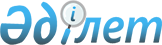 О проекте Указа Президента Республики Казахстан "О подписании Договора между Республикой Казахстан и Российской Федерацией о казахстанско-российской государственной границе"Постановление Правительства Республики Казахстан от 15 января 2005 года N 15

      Правительство Республики Казахстан  ПОСТАНОВЛЯЕТ: 

      внести на рассмотрение Президента Республики Казахстан проект Указа Президента Республики Казахстан "О подписании Договора между Республикой Казахстан и Российской Федерацией о казахстанско-российской государственной границе".        Премьер-Министр 

   Республики Казахстан  

  УКАЗ 

ПРЕЗИДЕНТА РЕСПУБЛИКИ КАЗАХСТАН  О подписании Договора между Республикой Казахстан и 

Российской Федерацией о казахстанско-российской 

государственной границе        ПОСТАНОВЛЯЮ: 

      1. Одобрить проект Договора между Республикой Казахстан и Российской Федерацией о казахстанско-российской государственной границе. 

      2. Подписать Договор между Республикой Казахстан и Российской Федерацией о казахстанско-российской государственной границе. 

      3. Настоящий Указ вступает в силу со дня подписания.        Президент 

Республики Казахстан Проект      

  ДОГОВОР 

между Республикой Казахстан и Российской Федерацией о 

казахстанско-российской государственной границе       Республика Казахстан и Российская Федерация, далее именуемые Сторонами, 

      руководствуясь общепризнанными принципами и нормами международного права, в частности, принципами территориальной целостности и нерушимости границ, положениями  Договора о дружбе, сотрудничестве и взаимной помощи между Республикой Казахстан и Российской Федерацией от 25 мая 1992 года,  Декларации между Республикой Казахстан и Российской Федерацией о вечной дружбе и союзничестве, ориентированной в XXI столетие от 6 июля 1998 года, принимая во внимание совместное  заявление президентов Республики Казахстан и Российской Федерации от 6 июля 1998 года и  Протокол относительно намерений по делимитации государственной границы между Республикой Казахстан и Российской Федерацией от 12 октября 1998 года, 

      в целях определения прохождения государственной границы между Республикой Казахстан и Российской Федерацией, 

      договорились о нижеследующем:  

  Статья 1       В настоящем Договоре под термином "государственная граница" понимается линия и проходящая по этой линии вертикальная поверхность, определяющие пределы территорий Республики Казахстан и Российской Федерации на суше, водах, в недрах и воздушном пространстве.  

  Статья 2       Начальная точка казахстанско-российской государственной границы определяется отдельным договором между Сторонами.  

  Статья 3       Государственная граница между Республикой Казахстан и Российской Федерацией проходит так, как это указано в описании прохождения линии государственной границы между Республикой Казахстан и Российской Федерацией (приложение 1) и изображено сплошной линией красного цвета на Карте государственной границы между Республикой Казахстан и Российской Федерацией (приложение 2). 

      Упомянутые приложения составляют неотъемлемые части настоящего Договора.  

  Статья 4       Любые естественные изменения русел пограничных рек, ручьев, а также береговой линии водоемов не влекут за собой изменений в положении определенной настоящим Договором государственной границы, если Стороны не договорятся об ином.  

  Статья 5       Для установления и обозначения в соответствии с настоящим Договором государственной границы на местности, подготовки проектов документов демаркации Стороны образуют на паритетных началах совместную казахстанско-российскую демаркационную комиссию.  

  Статья 6       Режим государственной границы определяется отдельными договорами между Сторонами.  

  Статья 7       Вопросы, связанные с разработкой месторождений полезных ископаемых, эксплуатацией инженерных сооружений, коммуникаций и других объектов инфраструктуры, пересекаемых государственной границей или проходящих по ней, а также вопросы сохранения и использования биологических ресурсов, водопользования и охраны природной среды регулируются отдельными соглашениями.  

  Статья 8       Настоящий Договор подлежит ратификации и вступает в силу со дня обмена ратификационными грамотами.       Совершено в городе _________ 2005 года, в двух экземплярах, каждый на казахском и русском языках, причем оба текста имеют одинаковую силу.    За Республику Казахстан        За Российскую Федерацию 
					© 2012. РГП на ПХВ «Институт законодательства и правовой информации Республики Казахстан» Министерства юстиции Республики Казахстан
				